Traction Control/Vehicle StabilityMeets ASE Task:  (A5-G-1) P-1  Identify and inspect electronic brake control system components; determine needed action.  Name _______________________________   Date ___________  Time on Task __________Make/Model/Year _________________   VIN ________________   Evaluation:   4    3    2    1        _____  1.  Check service information for the specified procedure to follow when inspecting the 	     electronic brake control system.  Describe the procedure.  ______________________		_________________________________________________________________		_________________________________________________________________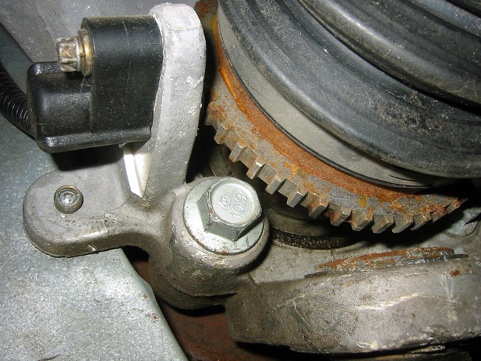 _____  2.  Describe the location of the following components.Wheel speed sensor ________________________________________________________________________________________________________________			________________________________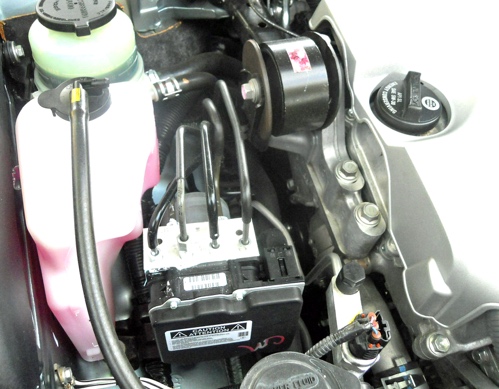 Hydraulic control assembly ___________________________________________			_________________________________			_________________________________			_________________________________Other (describe) _________________________________________________________________________________________________________________________________________________________________________________________  3.  Based on the inspection, what is the needed action?  ___________________________		__________________________________________________________________